Sportovní zařízení města Příbram p. o.	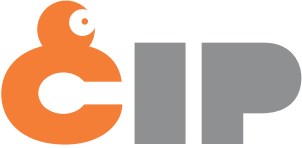 CENOVÁ NABÍDKA - PZTS A 3x CHATA ELEKTRONICKÁ KONTROLA VSTUPU, SAUNA REZERVAČNÍ SYSTÉM - AREÁL NOVÝ RYBNÍKElektroniká kontrola vstupu - EKV a poplahový zabezpečovací a tísňový systém - PZTSCELKEM BEZ DPH	          141 295,50 KčCELKEM S DPH	          170 967,55 KčRezervační systém - RSCELKEM BEZ DPH	            56 595,00 KčCELKEM S DPH	            68 479,95 KčPokladní systém - PSCELKEM BEZ DPH	          135 220,00 KčDPH 21% 	            28 396,20 KčCELKEM S DPH	          163 616,20 KčRekapitulaceCELKEM BEZ DPH	       333 110,50 KčCELKEM BEZ DPH PO SLEVĚ	       299 799,45 KčCELKEM S DPH	       362 757,33 Kč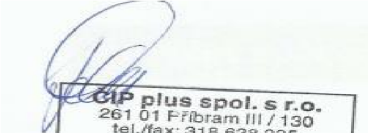 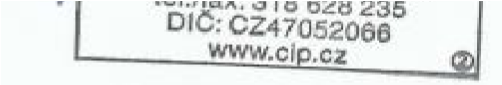 SPORTOVNÍ ZAŘÍZENÍ 3x CHATA EKV, SAUNA Milínská 130Legionářů 378, 261 01 Příbram VII 261 01 Příbram IIIIČ: 71217975Tel.: 318 623 843DIČ: CZ71217975e-mail: jicha@cip.czNÁZEVTYPKSCELKEMZákladní specifikace EKVZákladní specifikace EKVZákladní specifikace EKVZákladní specifikace EKVČtečka venkovní. DodávkaCV-HB-EM3              7 634,25 KčMontáž čtečky venkovní, ukončení kabelového vývodu, CIP3              4 580,55 KčŘídíí jednotkaRJ-CV/HB/EM3            12 919,50 KčMontáž, zapojení a oživení řídící jednotkyCIP3              5 132,57 KčServerMINISERVER1            11 484,00 KčMontáž, zapojení a oživení miniserveruCIP1              4 555,76 KčElektromechanický samozamykací zámek bez signalizace, backset 35 mm, hloubka 51 mm, rozteč 92 mm. Dvoubodové blokování dveří - střelkou a závorou. Vnitřní klika s panikovou funkcí (vždy otevírá dveře), napájení 12 Vss, uvolnění možné i mechanickou vložkou v zámku. 3pinová svorkovnice s 30cm připojovacím kabelem.ABLOY-B923            29 418,88 KčPříparava, zádlab do vstupních dveří pro tento zámek STAVBA3                        -	 KčMontáž elektromehanického zámku do připraveného otvoru, zapojení a funkční zkouškaCIP3              8 738,28 KčNerezová lišta rovná pro samozamykací zámky LRS3              1 722,60 KčInstalace nerezové lištySTAVBA3                        -	 KčKabel pro elektromechanické zámky6m3              1 808,73 KčPříparava, zádlab kabelu do dveří s přehodem přes zárubně od elektromechanického zámku STAVBA3                        -	 KčZapojení kabelu do zámku, měřeníČIP3                  657,72 KčKabelová zadlabávací průchodka 258mmKZP-2583              3 746,66 KčInstalace kabelové průhodkySTAVBA3                        -	 KčKování klika klika, nerezové, pravé, broušenéSTAVBA3                        -	 KčMontáž kování, funkční zkouškaSTAVBA3                        -	 KčZákladní specifikace PZTSZákladní specifikace PZTSZákladní specifikace PZTSZákladní specifikace PZTSBezdrátový PIR detektor pohybu, dosah 12m / 90°/ 7m / 90°(PET imunita cca 25 kg)JA-150P3              6 800,36 KčMontáž JA-150P, nastavení a funkční zkouška CIP3              2 040,11 KčAlkalická baterieAA-1,5V6                  133,11 KčMontáž baterie do čidla VKVCIP6                    39,93 KčJednosměrný opakovač signálu bezdrátových prvků JA-100, bez baterieJA-150R1              5 588,01 KčMontáž, oživení a funkční zkouška opakovačeCIP1              1 675,62 KčNiCd akumulátor 4,8 V / 1800 mAh pro JA-150RBAT-4V8-9x1                  302,76 KčMontáž a zapojení akumulítoru BAT-4V8-9xCIP1                    91,35 KčOdstavení ústředny do režimu TECHNIK, načtení nového zařízení PZTS, funkční zkoušky, dílčí revize, zpracování zprávy, aktualizace objektové karty na PCO MěP.CIP1              5 115,60 KčOstatníOstatníKoordinační činnost1              6 077,50 KčProjektová dokumentace skutečného stavu1            15 400,00 KčPodíl přidružených výkonůPPV1              2 349,27 KčDrobný a spojovací materiál1              2 842,40 KčDoprava 1                  440,00 KčDPH 21%             29 672,05 KčNÁZEVTYPKSCELKEMZákladní specifikace - PSPokladní systém pro výdej a evidenci čipů1          132 000,00 KčOstatníPodíl přidružených výkonůPPV1              3 000,00 KčNÁZEVTYPKSCELKEMZákladní specifikace - RSOn-line rezervační systém pro saunu a chaty v areálu "Nový Rybník"1            55 000,00 KčOstatníPodíl přidružených výkonůPPV1              1 375,00 KčDrobný a spojovací materiál0                        -	 KčDoprava 1                  220,00 KčDPH 21%             11 884,95 KčElektroniká kontrola vstupu - EKV a PZTS       141 295,50 KčRezervační systém - RS         56 595,00 KčPokladní systém - PS       135 220,00 KčDrobný a spojovací materiál0                        -	 KčDoprava 1                  220,00 KčSleva 10%-         33 311,05 KčDPH 21%          62 957,88 KčFirma ČIP plus, s.r.o. dále poskytuje:Dodávku, montáž, servis a revize všech slaboproudých technologií    EZS - elektrická zabezpečovací signalizace     DT, VDT - domovní telefon, videotelefon    STA - televizní anténa    EPS - elektrická požární signalizace    CCTV - kamerové systémy    EKV - elektronickou kontrolu vstupu    AP - automatická parkoviště     SK - strukturovaná kabeláž a další Dodávku, montáž, servis a revize silnoprouduVýrobu, dodávku, montáž a servis mechanického zabezpečení     (mříže, bezpečnostní dveře, vjezdové brány, bezpečnostní kování apod.) V Příbrami 21.2.2023                                   S pozdravem za ČIP plus spol.s r.o.JÍCHA Petr